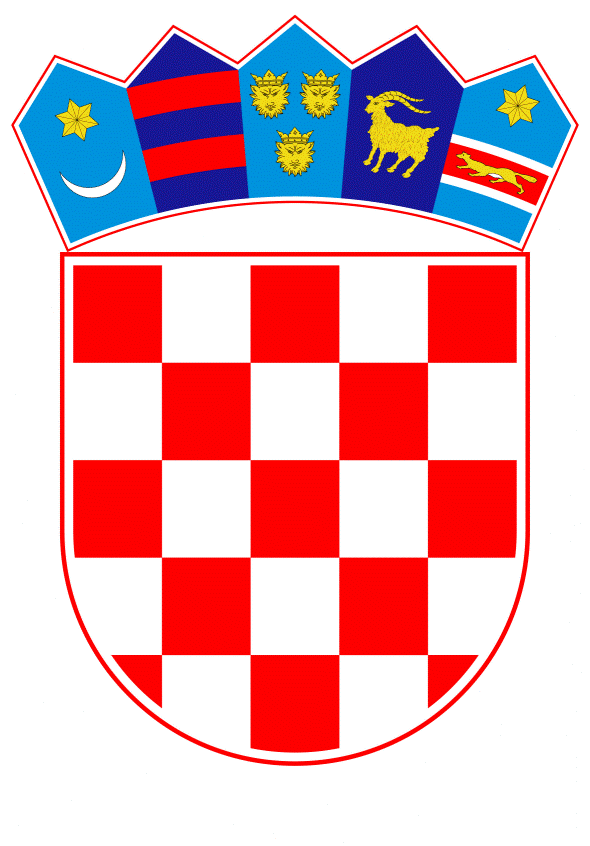 VLADA REPUBLIKE HRVATSKEZagreb, 16. studenoga 2023.______________________________________________________________________________________________________________________________________________________________________________PRIJEDLOGNa temelju članka 1. i članka 31. stavka 2. Zakona o Vladi Republike Hrvatske („Narodne novine", br. 150/11., 119/14., 93/16., 116/18. i 80/22.), a u vezi s člankom 1. stavkom 2. Zakona o Hrvatskoj radioteleviziji („Narodne novine", br. 137/10., 76/12., 78/16., 46/17., 73/17. – ispravak i 94/18. – Odluka Ustavnog suda Republike Hrvatske, 114/22. i 20/23.), Vlada Republike Hrvatske je na sjednici održanoj _____ donijela O D L U K U o nadoknadi otpisa potraživanja nastalih po osnovi RTV pristojbe stradalima u potresu u Sisačko-moslavačkoj županiji, Zagrebačkoj županiji i Karlovačkoj županiji1.Utvrđuje se da je Hrvatska radiotelevizija u svrhu sanacije štete na potresom pogođenim područjima, a na temelju Zaključaka Vlade Republike Hrvatske od 18. siječnja 2021., 1. travnja 2021., 23. lipnja 2021., 23. rujna 2021., 23. prosinca 2021., 21. lipnja 2022., 22. prosinca 2022. i 21. lipnja 2023., otpisala potraživanja nastala po osnovi RTV pristojbe obveznicima RTV pristojbe stradalim u potresu u Sisačko-moslavačkoj županiji, Zagrebačkoj županiji i Karlovačkoj županiji i to u ukupnom iznosu od 4.102.391,61 €, odnosno po godinama:2021. godina =2.326.102,73 €2022. godina =896.242,88 €2023. godina =880.046,00 €.2.Ukupan iznos otpisanih potraživanja iz točke 1. ove Odluke nadoknadit će se Hrvatskoj radioteleviziji uplatom na njihov račun.Sredstva za provedbu ove Odluke osiguravaju se u Državnom proračunu Republike Hrvatske za 2023. godinu i projekcijama za 2024. i 2025. godinu, u okviru razdjela Ministarstva kulture i medija. 3.Zadužuje se Ministarstvo kulture i medija za provođenje ove Odluke.4.Ova Odluka stupa na snagu danom donošenja.KLASA:  URBROJ:                                                                                      Zagreb,														PREDSJEDNIK							mr. sc. Andrej PlenkovićOBRAZLOŽENJEGrad Petrinju i njegovu okolicu, 28. i 29. prosinca 2020. pogodio je niz razornih potresa. Magnituda najjačeg potresa iznosila je 6.2 prema Richteru, a intenzitet u epicentru VIII-IX stupnja EMS ljestvice. Potres se osjetio diljem Republike Hrvatske, ali i u okolnim državama. Vlada Republike Hrvatske donijela je Odluku o proglašenju katastrofe na području pogođenom potresom (KLASA: 022-03/21-04/02, URBROJ: 50301-29/09-21-1) od 4. siječnja 2021. godine, kojom je proglašena katastrofa uzrokovana potresom na području Sisačko-moslavačke, Zagrebačke i Karlovačke županije. Zaključcima Vlade Republike Hrvatske, od 18. siječnja 2021. godine (KLASA: 022-03/21-07/24, URBROJ: 50301-05/14-21-1), 01. travnja 2021. (KLASA: 022-03/21-07/105, URBROJ: 50301-05/31-21-2), 23. lipnja 2021. (KLASA: 022-03/21-07/237, URBROJ: 50301-05/14-21-2), 23. rujna 2021. (KLASA: 022-03/21-07/365, URBROJ: 50301-05/14-21-1), 23. prosinca 2021. (KLASA: 022-03/21-07/483, URBROJ: 50301-05/14-21-2), 21. lipnja 2022. (KLASA: 022-03/22-07/236, URBROJ: 50301-05/14-22-1), 22. prosinca 2022. (KLASA: 022-03/22-07/458, URBROJ: 50301-05/14-21-1) i 21. lipnja 2023. (KLASA: 022-03/23-07/275, URBROJ: 50301-05/14-23-1), Hrvatska radiotelevizija zadužena je u svrhu sanacije šteta na potresom pogođenim područjima u Sisačko-moslavačkoj županiji, Zagrebačkoj županiji i Karlovačkoj županiji doprinese na način da će obveznicima RTV pristojbe čije su objekti pretrpjeli štetu, kao posljedicu serije potresa od 28. prosinca 2020. godine, otpisati sva potraživanja nastala po osnovi RTV pristojbe. Hrvatska radiotelevizija u provedbi navedenih Zaključaka ukupno je otpisala iznos od =4.102.391,61 €. Od 2010. godine nije bilo povećanja iznosa RTV pristojbe sukladno odredbama Zakona o Hrvatskoj radioteleviziji, te prihodi Hrvatske radiotelevizije bilježe konstantni pad. Posljednjih nekoliko godina zabilježeni su manji rashodi poglavito zbog smanjenje proizvodnje programa, ali od 2021. troškovi rastu. Za to postoje dva osnovna razloga i to: povećanje opsega proizvodnje (nakon COVID-a) i inflatorna kretanja i poskupljenja roba i usluga.Predlagatelj:Ministarstvo kulture i medijaPredmet:Prijedlog odluke o nadoknadi otpisa potraživanja nastalih po osnovi RTV pristojbe stradalima u potresu u Sisačko-moslavačkoj županiji, Zagrebačkoj županiji i Karlovačkoj županiji